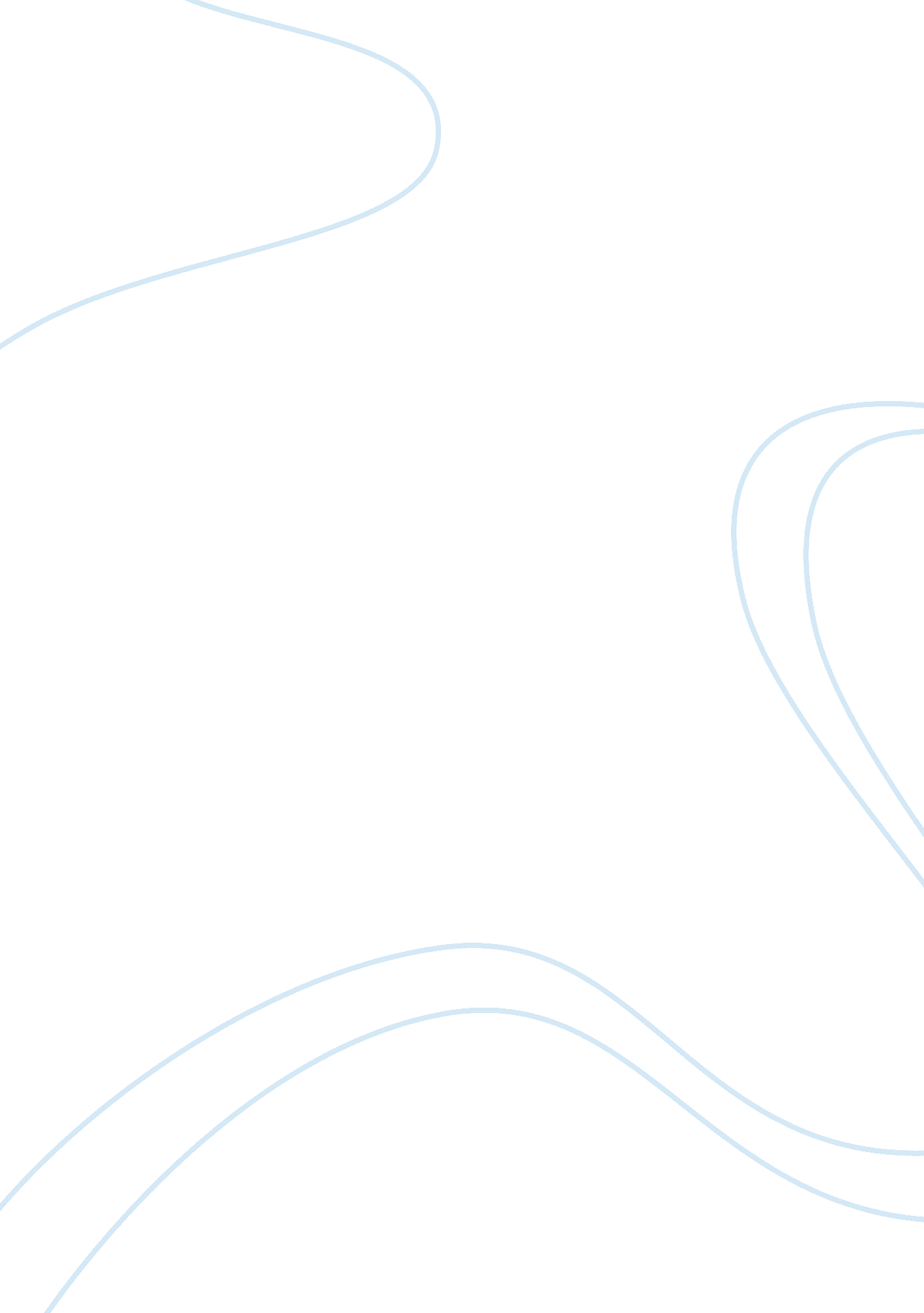 How to balance penn foster studies with work and family demandsBusiness, Accounting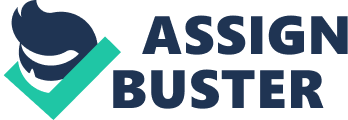 Pre writing for the process Analysis Essay Topic: Balancing Penn Foster studies with work andfamilydemands. ------------------------------------------------- My name is Karissa Gumbs. I am a beautiful and vibrant young adult. I born in the month of July in the beautiful island of Anguilla. ------------------------------------------------- An online course was the last thing on my mind. When I told my parents about it they thought it was a marvellous idea and they started to encourage me. My siblings thought it was also a great idea. They said that it was going to be a challenge but in the end you will succeed. When I finally made the decision to get my Associates Degree my family agreed. ------------------------------------------------- A year has passed and now I am realizing how difficult it is to balance my studies, work, and family demands. Whenever I return home from work it seems as though my day have barely started. I spend time helping with cleaning, gardening, and paying bills. ------------------------------------------------- Regardless of all this I need to complete an assignment that is due in three days. Around 9: 00 pm is the only time I get to do this. ------------------------------------------------- Besides all of this, inmy free timeI like to browse the internet, sing, dance, watch television, travel, andspend time with familyand friends. ------------------------------------------------- Some of the places I have travel to are: St lucia, St kitts, Costo rico, Panama, Miami, florida. One of the places I will like to visit is the Netherlands. ------------------------------------------------ Something I always wanted to do in life is to have my own business in electronics. ------------------------------------------------- In the near future I would like to get married and have a family. ------------------------------------------------- I love the idea of doing my Penn foster degree online it allows me to take my time and go at my own pace. Rather than having to attend the school in person. ------------------------------------------------- On a daily basis at work if it is really slow at times I would walk with my assignment and try my best to keep myself occupied rather than just having to sit there surfing the internet. By doing this I try to complete my assignments ahead of time. To maintain my daily activities I created a schedule and worked out a plan which I can make best use. When things come up unexpectedly, having a schedule is a good way to manage time that is why I started a daily schedule and I took a hour out of each day to my studies. 